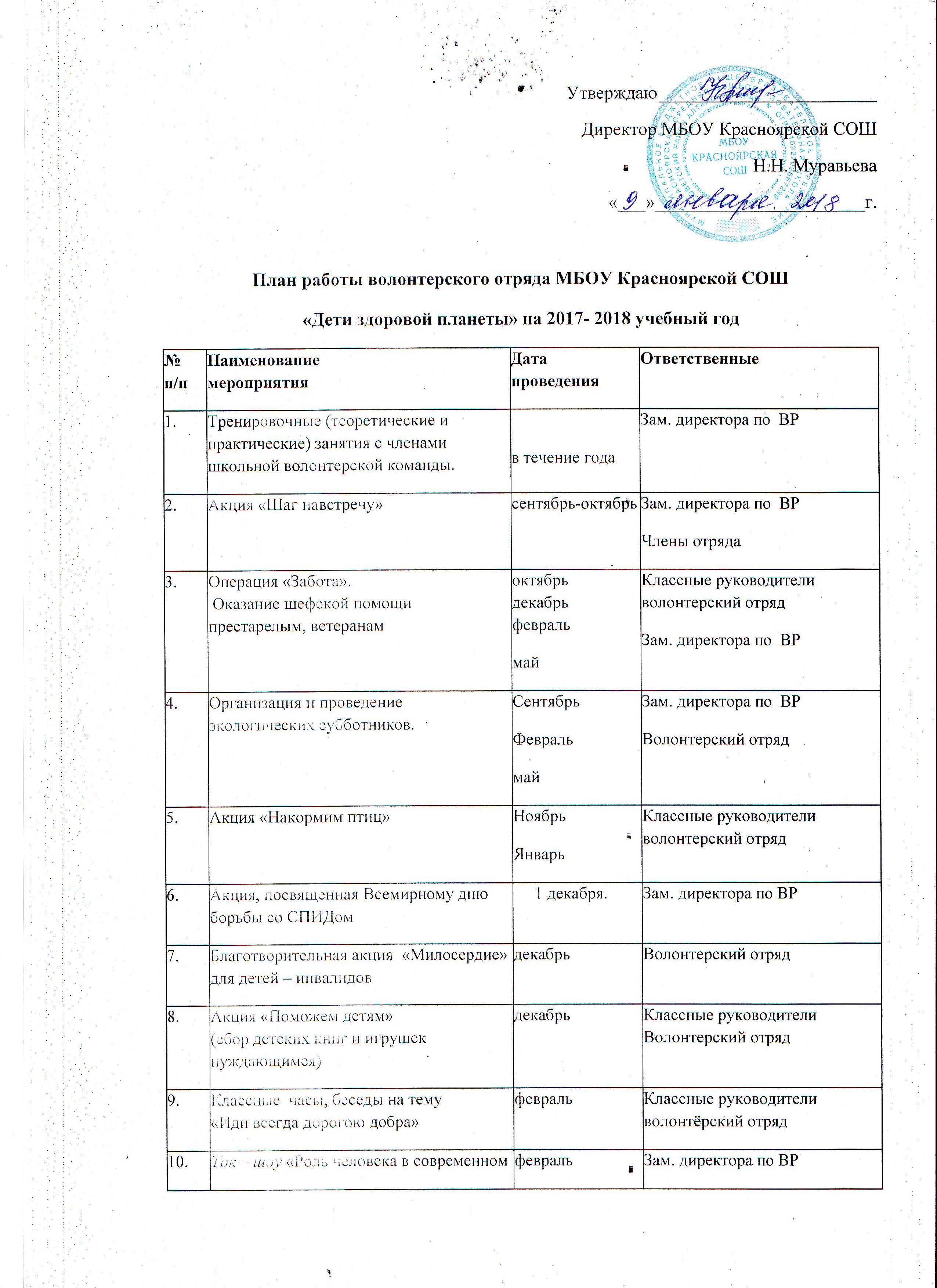 10.Ток – шоу «Роль человека в современном мире»февральЗам. директора по ВР 11.Акция «Мы – граждане России»март Волонтёрский отряд 12.Акция «Чистые берега»апрельВолонтерский отряд13.Акция «Георгиевская ленточка»апрель-майВолонтерский отряд14.Праздничный концерт 
«Этот День Победы!»май Зам. директора по  ВР15.Подведение итогов года.майЗам. директора по  ВРВолонтерский отряд16.Организация интерактивных акций членами волонтерской команды здоровья в пришкольном летнем детском оздоровительном лагере июньволонтёрский отряд